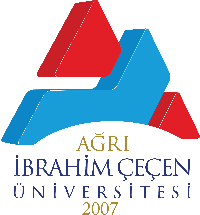 AĞRIİBRAHİM ÇEÇEN ÜNİVERSİTESİEĞİTİM FAKÜLTESİ GÜZEL SANATLAR EĞİTİMİ BÖLÜMÜ1873’ten 2023’eNeşet GÜNAL “Toprak Adamı”ULUSAL ÇEVİRİMİÇİ KARMA SERGİSANATÇI BİLGİ FORMUSanatçının Adı Soyadı,  e-posta Adresi:Sanatçının Telefon Numarası:Eserin Künyesi:Sanatçının Kısa Özgeçmişi: